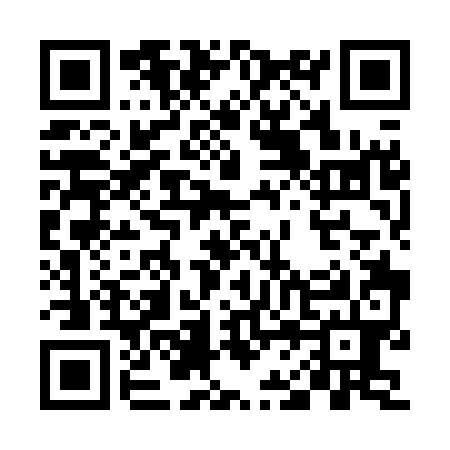 Ramadan times for Country Club West, Pennsylvania, USAMon 11 Mar 2024 - Wed 10 Apr 2024High Latitude Method: Angle Based RulePrayer Calculation Method: Islamic Society of North AmericaAsar Calculation Method: ShafiPrayer times provided by https://www.salahtimes.comDateDayFajrSuhurSunriseDhuhrAsrIftarMaghribIsha11Mon6:106:107:241:174:367:107:108:2512Tue6:086:087:231:174:367:117:118:2613Wed6:076:077:211:164:377:127:128:2714Thu6:056:057:191:164:377:147:148:2815Fri6:036:037:181:164:387:157:158:2916Sat6:026:027:161:164:387:167:168:3017Sun6:006:007:151:154:397:177:178:3118Mon5:585:587:131:154:407:187:188:3219Tue5:575:577:111:154:407:197:198:3320Wed5:555:557:101:144:417:207:208:3421Thu5:535:537:081:144:417:217:218:3622Fri5:525:527:061:144:427:227:228:3723Sat5:505:507:051:134:427:237:238:3824Sun5:485:487:031:134:427:247:248:3925Mon5:465:467:021:134:437:257:258:4026Tue5:455:457:001:134:437:267:268:4127Wed5:435:436:581:124:447:277:278:4228Thu5:415:416:571:124:447:287:288:4429Fri5:395:396:551:124:457:297:298:4530Sat5:385:386:531:114:457:307:308:4631Sun5:365:366:521:114:457:317:318:471Mon5:345:346:501:114:467:327:328:482Tue5:325:326:491:104:467:337:338:493Wed5:315:316:471:104:477:347:348:514Thu5:295:296:451:104:477:357:358:525Fri5:275:276:441:104:477:367:368:536Sat5:255:256:421:094:487:377:378:547Sun5:235:236:411:094:487:387:388:558Mon5:225:226:391:094:487:397:398:579Tue5:205:206:381:094:497:407:408:5810Wed5:185:186:361:084:497:417:418:59